Publicado en México el 29/11/2019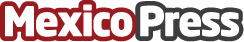 La SEDENA confirma que Santa Lucía si podrá operar dos pistas simultáneamenteDeclaran que el aeropuerto está diseñado para operar de manera simultánea dos pistasDatos de contacto:Sofía Castillo5555363983Nota de prensa publicada en: https://www.mexicopress.com.mx/la-sedena-confirma-que-santa-lucia-si-podra Categorías: Internacional Viaje Turismo Logística Ciudad de México http://www.mexicopress.com.mx